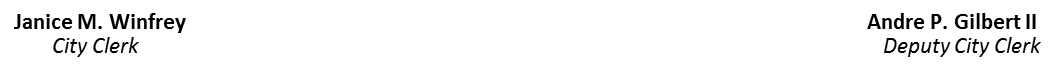 June 22, 2020NOTICE OF THE DETROIT CHARTER REVISION COMMISSION COMMITTEE OF THE WHOLE COMMITTEE	In accordance with Section 5(4) of the Michigan Open Meetings Act, MCL 15.265(4), the Detroit Charter Revision Commission will hold a Committee of the Whole Meeting on Saturday, June 27, 2020 at 12 noon via Zoom.  Click here: https://us02web.zoom.us/j/86408386218.  Meeting ID: 864 0838 6218.  To dial in by telephone, call any one of the following one tap-mobile toll-free numbers: +13017158592, 86408386218# US +13126266799, 86408386218# US.  The Public is encouraged to dial in.‬‬‬‬‬‬‬‬‬‬‬‬‬